.Rumba BoxToe Strut Backwards, CoasterstepSide touch x 2, Side together side touchSlow stepturn 1/4, Heelsplit , HeelhookStart again. Enjoy =)Contact: zetterstrom.andreas90@gmail.comDown to the Honktonk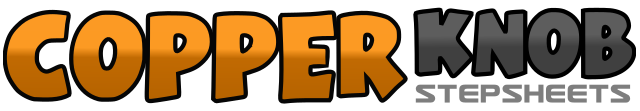 .......Count:32Wall:4Level:Beginner.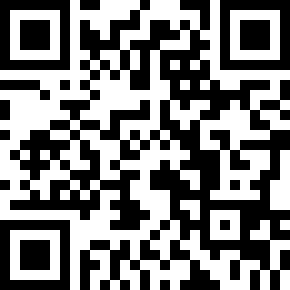 Choreographer:Andreas Zetterström & Maivor Zetterström - November 2018Andreas Zetterström & Maivor Zetterström - November 2018Andreas Zetterström & Maivor Zetterström - November 2018Andreas Zetterström & Maivor Zetterström - November 2018Andreas Zetterström & Maivor Zetterström - November 2018.Music:Down to the Honkytonk - Jake OwenDown to the Honkytonk - Jake OwenDown to the Honkytonk - Jake OwenDown to the Honkytonk - Jake OwenDown to the Honkytonk - Jake Owen........1 - 3Step RF to the Right,Step LF together,Step RF Forward4Hold5 - 7Step LF to the Left,Step RF together,Step LF Back8Hold9,10Right toe back, Step down on whole foot11,12Step Left toe back, Step down on whole foot13-15Step RF back,Step LF toghether,Step RF Forward16Hold17,18Step LF to the Left, Touch Right next to Left19,20step RF to the Right, Touch Left next to Right21,22Step LF to the Left,Step RF next to Left23,24Step LF to the Left, Touch Right next to LF25,26Step RF Forward, Hold27,28Turn 1/4 to the Left (wieght on booth feet), Hold29,30Put both Heels out, Put Heels back to centre(weight on Left)31,32Touch Right Heel Forward, Hook RF in front of Left Knee